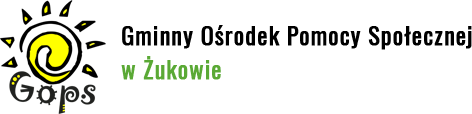 KLAUZULA INFORMACYJNA(Procedura Niebieskiej Karty)Na podstawie art. 13 ust. 1 i 2 Rozporządzenia Parlamentu Europejskiego i Rady (UE) 2016/679 z 27 kwietnia 2016 r. w sprawie ochrony osób fizycznych w związku z przetwarzaniem danych osobowych i w sprawie swobodnego przepływu takich danych oraz uchylenia dyrektywy 95/46/WE - dalej: „RODO” informujemy, że:Administratorem danych osobowych jest Gminny Ośrodek Pomocy Społecznej w Żukowie przy ul. Bolesława Prusa 49, 83-330 Żukowo, tel.: 58 681-82-64, adres e-mail: gops@zukowo.pl Administrator wyznaczył Inspektora Ochrony Danych, z którym może się Pani/Pan kontaktować we wszystkich sprawach dotyczących przetwarzania danych osobowych za pośrednictwem adresu email: iodgops@zukowo.pl lub pisemnie na adres Administratora podany w pkt. 1.Dane osobowe są przetwarzane w celu realizacji zadań dotyczących przeciwdziałania przemocy w rodzinie.Podstawą przetwarzania Pani/Pana danych osobowych jest realizacja obowiązków nałożonych na administratora przez przepisy prawa w tym do wypełnienia obowiązków w zakresie zabezpieczenia społecznego i ochrony socjalnej zgodnie z ustawą z dnia 29 lipca 2005 r. o przeciwdziałaniu przemocy w rodzinie.Dane osobowe mogą być udostępniane w celu prawidłowej realizacji zadań, a odbiorcą Pani/Pana danych osobowych będą tylko instytucje upoważnione z mocy prawa.Pani/Pana dane osobowe będą przechowywane przez okres niezbędny do realizacji celów określonych w ust. 3.Ma Pani/Pan prawo do: ochrony swoich danych osobowych, dostępu do nich, uzyskania ich kopii, sprostowania, prawo do ograniczenia ich przetwarzania oraz prawo wniesienia skargi do Prezesa Urzędu Ochrony Danych Osobowych (ul. Stawki 2, 00-193 Warszawa, e-mail: kancelaria@uodo.gov.pl ) Podanie danych jest dobrowolne, ale jest niezbędne do prawidłowej realizacji zadań administratora.